[Plantilla de elaboración del trabajo de grupo]AUTOR: Ej. SÓCRATES DE ATENASGrupo/Curso/Año. Ej. 1ºBATC. Curso 2012/2013Miembros. Ej: Juan García – Elena Tomás – etc.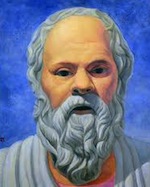 [Biografía][Temas principales de su filosofía (3 temas)][Temas principales de su filosofía (3 temas)][Influencias de/en otros filósofos][Influencias de/en otros filósofos][Importancia del filósofo en la actualidad][Importancia del filósofo en la actualidad] [Obras más representativas, comentadas brevemente] [Obras más representativas, comentadas brevemente][Fuentes consultadas][Fuentes consultadas]